Temat tygodnia: Moja OjczyznaTermin realizacji: 27.04.2020- 30.04.2020Dziękujemy za współpracę.Panie: Marzenka i Danusia.Załącznik 1Rozsypanka wyrazowaZałącznik 2Odszukajcie na mapie Wisłę, Morze Bałtyckie, Warszawę.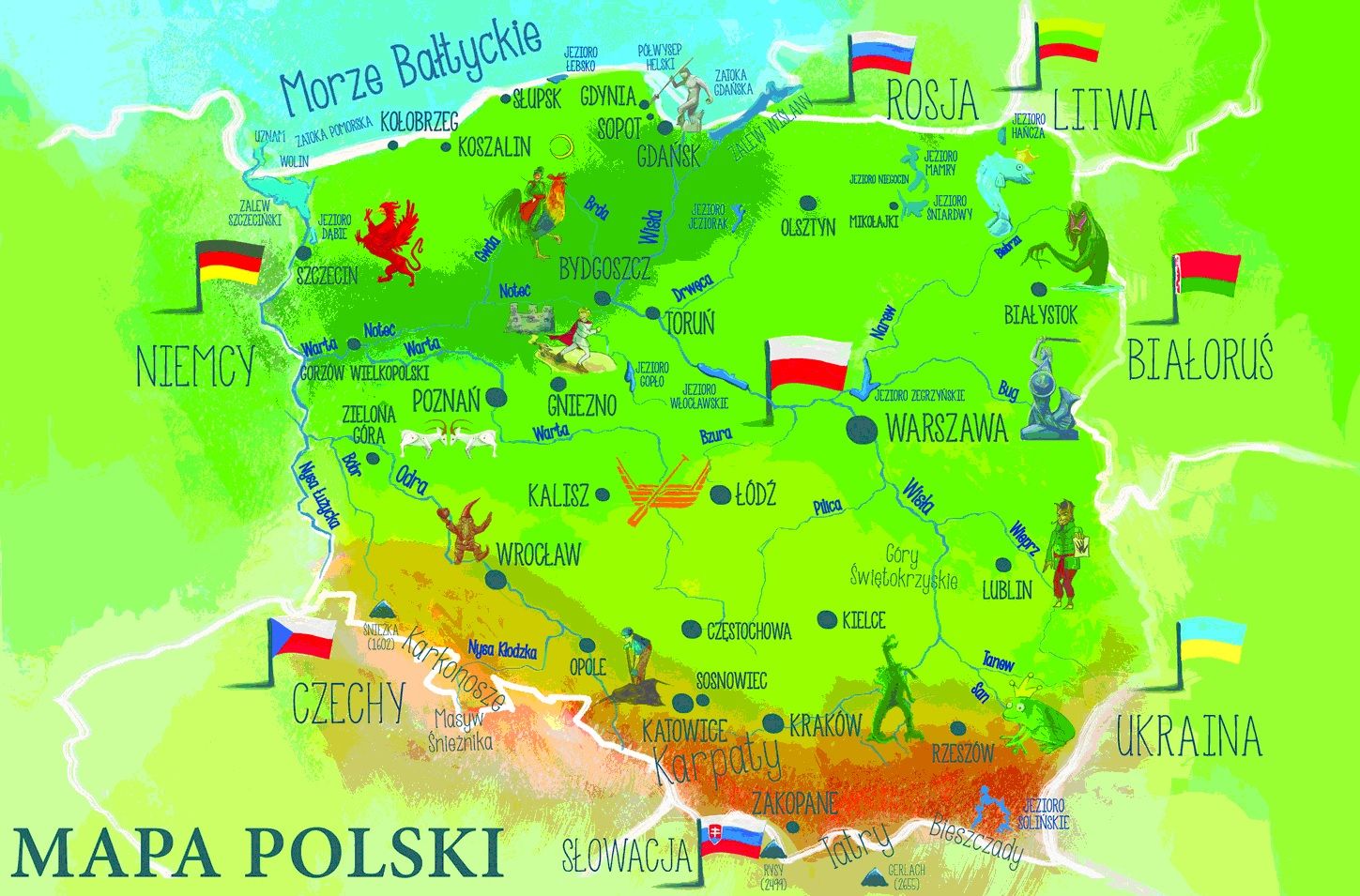 Załącznik 3Odczytajcie wyrazy i do każdego wyrazu narysujcie obrazek.Syrenka  warszawskaflaga Polskisamolot       góry      miecz        globus        Załącznik nr 4Odczytajcie zaznaczone głoski.  Znajdziecie rozwiązanie zagadki.ser, ule, pory, oko, pasek, zamekzałącznik 5Flaga Unii Europejskiej. Policzcie gwiazdki.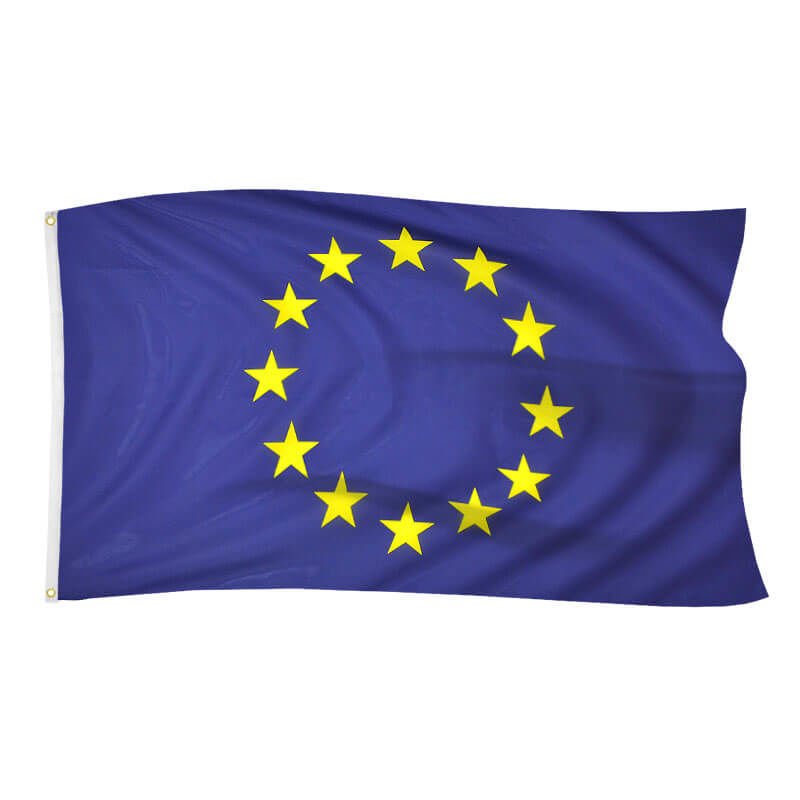 Załącznik 6Maskotka Unii Europejskiej  Syriusz. Zwróćcie uwagę w co jest ubrana maskotka.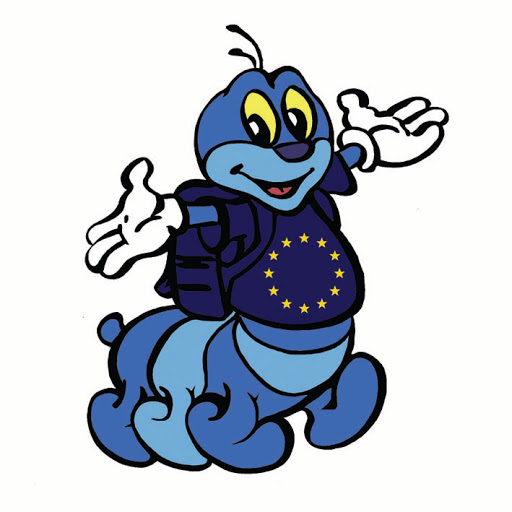 Załącznik 7Pokolorujcie sylwetę Syriusza , wykorzystajcie elementy narodowe Polski .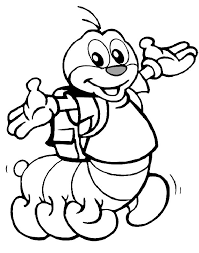 Załącznik nr 8Dzień tygodniaPONIEDZIAŁEK  Stolica, Wisła, SyrenkaPONIEDZIAŁEK  Stolica, Wisła, SyrenkaObszar podstawy programowejZadanie/aktywnośćSytuacjaEdukacyjnaPomoceFizyczny1. Przypominamy o myciu rąk po skorzystaniu z toalety, po spacerze, po zabawie i obowiązkowo przed jedzeniem. Tutaj znajdziecie piosenki, które będą Was do tego zachęcały: https://www.youtube.com/watch?v=AHh2IR-3wcs2. Wybierzcie się z rodzicami na spacer (zachowajcie odpowiednie środki ostrożności, koniecznie załóżcie maseczki). Zwróćcie uwagę, na których budynkach państwowych w naszym mieście znajduje się godło Polski. Nazwijcie, co się w nich znajduje (np. szkoła, poczta, urząd itd.)Emocjonalny1. Posłuchajcie bajkę o zaakceptowaniu własnej złości, o tym jak możemy kontrolować swoje zachowanie:https://www.youtube.com/watch?v=5C-y-X1h0u4&feature=youtu.beSpołeczny1. Pomóżcie rodzicom w obowiązkach domowych.  Poznawczy1. Obejrzyjcie film o polskich symbolach narodowych             pt. ,,Polak Mały”https://www.youtube.com/watch?v=FJ83BRqFPBAPowtórzcie wiadomości:Jak nazywa się nasz kraj?Jak nazywa się stolica Polski?Jakie znacie symbole narodowe?Jakie kolory ma flaga Polski?2. Przeczytajcie tekst głośno i wyraźnie:https://flipbooki.mac.pl/przedszkole/oa_ks_56/mobile/index.html#p=713. Twórcza zabawa plastyczna ,,Piękny jest nasz kraj”. Wytnijcie ze starych kolorowych czasopism, widokówek obrazki przedstawiające rejony Polski (np. góry, jeziora, lasy, morze). Naklejcie po środku kartki wycięte zdjęcie, lub obrazek, dorysujcie według własnego pomysłu farbami lub kredkami brakujące elementy w taki sposób, aby z naklejonym elementem tworzyły jedną całość.4. Ułóżcie z rozsypanki literowej wyrazy: Polska, godło, flaga, Warszawa.Nie musicie drukować literek. Możecie zapisać literki na kartce, wyciąć i spróbować ułożyć wyrazy (w razie trudności poproście o pomoc rodziców). Możecie również  zapisać wyrazy do zeszytu. Powiedzcie rodzicom, dlaczego nazwy Polska, Warszawa są napisane wielką literą.Karty pracy cz.4, s. 28- 29https://flipbooki.mac.pl/przedszkole/npoia-bbplus-kp-4/mobile/index.html#p=30załącznik 1Dzień tygodniaWTOREK  Warszawska Syrenka  WTOREK  Warszawska Syrenka  Obszar podstawy programowejZadanieSytuacja edukacyjnaPomoceFizyczny1. Mycie rąk przy piosence ,,Wlazł kotek na płotek”.Pamiętajcie o tym, aby ćwiczyć samodzielność w ubieraniu, rozbieraniu. Czy już potraficie wiązać sznurowadła? Poćwiczcie.2. Dzisiaj zaproponujemy Wam  zajęcia Metodą Ruchu Rozwijającego Weroniki Sherborne z programu ,,Mamo, tato pobaw się ze mną”:Bączek - wszyscy siedzą na podłodze z nogami ugiętymi w kolanach lekko uniesionymi. Odpychając się rękoma, każdy próbuje samodzielnie obracać się w miejscu wokół własnej osi;Fotelik – dorosły siedzi w rozkroku na podłodze, obejmując rękoma siedzące przed nim dziecko, kołysanie dziecka na boki, poruszanie się wraz z nim w przód i w tył;Wycieczka – dziecko leży na plecach na podłodze, ręce ma za głową,  dorosły trzyma dziecko za nadgarstki lub nogi i lekko ciągnie je po podłodze; Leżanka – dorosły leży na brzuchu na podłodze, dziecko leży brzuchem na plecach dorosłego. Dorosły porusza się wraz z dzieckiem do przodu i do tyłu oraz na boki;Huśtawka – dwie dorosłe osoby stoją obok leżącego na plecach dziecka. Jeden z rodziców chwyta dziecko za ręce a drugi za nogi w ten sposób podnoszą do góry i kołyszą dzieckiem na boki;Przepychanka - rodzic i dziecko siedzą na podłodze w siadzie prostym oparci o siebie plecami. Dziecko próbuje przepchnąć rodzica – zamiana ról. Dziecko siada naprzeciw rodzica, łączą stopy. Ćwiczenie polega na przepychaniu się stopami. Następnie dziecko stoi naprzeciwko rodzica i starają się przepychać dłońmi;Paczka - dziecko siedzi skulone, mocno „zamknięte w sobie”, rodzic próbuje je rozpakować. Zamiana ról.Emocjonalny1.Każdy z nas przeżywa emocje. Wszystkie są dobre i potrzebne, niektóre są tylko mniej przyjemne. Dziś  wysłuchajcie bajkę o nieśmiałości pt. ,,Gąsienica Marysia”.https://www.youtube.com/watch?v=Bf9IZ32qtB0&feature=youtu.beIII. Społeczny1.Sprawdźcie, czy Wasz pokój jest czysty? Pomóżcie rodzicom w domowych obowiązkach, jesteście przecież członkiem rodziny. Czy macie już swoje stałe obowiązki w domu? IV. PoznawczyObejrzyjcie mapę Polski.  Odszukajcie na niej Wisłę, Morze Bałtyckie, Warszawę. Ułóżcie zdania z tymi wyrazami.      Posłuchajcie legendy o Warszawskiej Syrence: https://www.youtube.com/watch?v=7ZtJjiR5wbk                                                    Smerfy uczymy się dzisiaj piosenki i śpiewamy ją tak głośno, żeby wirus się nas przestraszył:https://www.youtube.com/watch?v=plug6OIrxRMKochani dzisiaj zapraszamy na  zabawy i ćwiczenia matematyczne. Spróbujcie rozwiązać zadania:dodawanie i odejmowanie w zakresie 10:       https://szaloneliczby.pl/wskaz-wynik-na-owocach/wskażcie  zabawki, które znajdują się po prawej lub po lewej stronie od wyznaczonego przedmiotu:       https://szaloneliczby.pl/prawa-lewa/sprawdźcie, czy potraficie sprawnie posługiwać się takimi pojęciami jak: nad, pod, w, po lewej stronie, po prawej stronie.       https://szaloneliczby.pl/nad-pod-w-lewa-prawa/Ilustrowanie odczytanych wyrazów. 
Odczytajcie wyrazy. Naklejcie je na kartce i narysujcie pod nimi odpowiednie ilustracje.Karty pracy, cz.4, s.30-31, 32-33https://flipbooki.mac.pl/przedszkole/npoia-bbplus-kp-4/mobile/index.html#p=32https://flipbooki.mac.pl/przedszkole/npoia-bbplus-kp-4/mobile/index.html#p=34załącznik 2załącznik 3.Dzień tygodniaŚRODA  Mieszkamy w EuropieŚRODA  Mieszkamy w EuropieObszar podstawy programowejZadanieSytuacja edukacyjnaPomoceFizyczny1. Dzisiaj nauczymy się tańca ,,Miotlarz”:https://www.youtube.com/watch?v=x5FhhXqJSdEPróbujcie tańczyć razem z dziećmi.Emocjonalny1. ,,Masaż”. Dzisiaj Wy będziecie masować swoich rodziców. Potrzebna jest  im chwila wytchnienia i relaksu Dorosły leży na brzuchu na podłodze z rękoma wyciągniętymi wzdłuż tułowia, dzieci wykonują polecenia, które czyta rodzic:Rozgrzewamy dłonie- wszyscy zacierają dłonie;Pada drobny deszczyk – lekko opukujemy paluszkami plecy, pośladki i nogi leżącego; Deszcz zaczyna lekko zacinać – lekko uderzamy kantami dłoni po całym ciele; Zaczyna padać grad – lekko uderzamy leżącego pięściami ;Pada śnieg – całymi dłońmi z rozsuniętymi palcami opukują leżącego ;Wycieramy leżącego ręcznikiem – kilkakrotnie przesuwamy dłonie po osobie leżącego od głowy do stóp.Społeczny1.Wykonanie pizzy . Zachęćcie rodziców, rodzeństwo do przygotowania wspólnego posiłku.Poznawczy1.Zabawy z globusem. Spróbujcie sami, lub z pomocą rodziców odczytać nazwy kontynentów, jakie się na nim znajdują.Wprawcie globus w ruch, zatrzymajcie go palcem i sprawdźcie, w jakie miejsce dotarliście.2. Czy wiecie na jakim kontynencie znajduje  się Polska? Odpowiedź znajdziecie odczytując  wyodrębnione głoski w wyrazach.3. Co to jest Unia Europejska?  Posłuchajcie:https://www.youtube.com/watch?v=jXIgRJXt1Q4 część 1https://www.youtube.com/watch?v=AkVUDHfOfvM część 24.Zapoznajcie się z wyglądem flagi Unii Europejskiej. Wiecie dlaczego na fladze jest 12 gwiazdek?  Na początku istnienia Unii Europejskiej należało do niej 12 państw.  Czy już kiedyś widzieliście taką flagę?Unia Europejska ma również swoją maskotkę, która się nazywa Syriusz. Imię Syriusz pochodzi  od najjaśniejszej gwiazdy na niebie. Niebieska, uśmiechnięta stonoga , w każdym kraju występuje ubrana w charakterystyczne dla niego elementy narodowe.Pokolorujcie sylwetę Syriusza, wykorzystajcie elementy narodowe Polski.5. Przeczytaj nazwy Państw Unii Europejskiej. Policz ile ich jest. Jeżeli masz ochotę podziel ich nazwy na sylaby i głoski. Karty pracy, cz.4, s.34-35https://flipbooki.mac.pl/przedszkole/npoia-bbplus-kp-4/mobile/index.html#p=37załącznik 4załącznik 5załącznik 6załącznik 7załącznik 8Dzień tygodniaCZWARTEK Dzień FlagiCZWARTEK Dzień FlagiObszar podstawy programowejZadanieSytuacja edukacyjnaPomoceFizyczny1.W zdrowym ciele zdrowy duch, a więc czas na gimnastykę. Zakręćcie kołem:https://wordwall.net/pl/resource/893767/wychowanie-fizyczne/wf-online-w-domu-%C4%87wiczeniaEmocjonalny1.W dowolnym momencie - określenie emocji przez dziecko (i pozostałych członków rodziny) – wybór  symbolu - słoneczka, chmurki, burzy. Społeczny1. Powiedz, jak nazywa się miejscowość, w której mieszkasz. Podaj swój adres i go zapamiętaj, może Ci się kiedyś przydać.Poznawczy1. Czy pamiętasz wszystkie zwrotki hymnu „Mazurek Dąbrowskiego”? Poćwicz, zaproś do wspólnego śpiewania domowników. Przypomnij sobie, jaką postawę przyjmujemy podczas śpiewania hymnu narodowego.https://www.youtube.com/watch?v=HjA3X15JlYM2. 2 maja obchodzimy Dzień Flagi.  Wysłuchajcie opowiadania Małgorzaty Strękowskiej-  Zaremby pt. ,,Dzień Flagi”. Spróbujcie odpowiedzieć na pytania:https://www.youtube.com/watch?v=4yHcAA4n2_8&feature=youtu.bePo co przedszkolaki malowały flagi”Jak czuła się Ada, maszerując 2 maja z kolegami 
i koleżankami i machając chorągiewką?Z czego była dumna?3. Przeczytajcie głośno teksty umieszczone pod ilustracjami do opowiadania:https://flipbooki.mac.pl/przedszkole/oa_ks_56/mobile/index.html#p=744.Wykonajcie twórczą pracę plastyczną (możecie wykorzystać różne techniki: wycinanki, wyklejanki, malowanie farbami, rysowanie pastelami i innych)  na temat ,,Moja Ojczyzna”. Drodzy Rodzice wyślijcie prace dzieci na naszą grupową pocztę elektroniczną smerfypm2wlodawa@gmail.com. Prace zamieścimy na stronie internetowej przedszkola.PggofzaokWoswllarsaaadłaAUSTRIABELGIABUŁGARIACHORWACJACYPRCZECHYDANIAESTONIAFINLANDIAFRANCJAGRECJAHISZPANIAHOLANDIAIRLANDIALITWALUKSEMBURGŁOTWAMALTANIEMCYPOLSKAPORTUGALIARUMUNIASŁOWACJASŁOWENIASZWECJAWĘGRYWŁOCHY